Read Write Inc Ditty 1Speed Sounds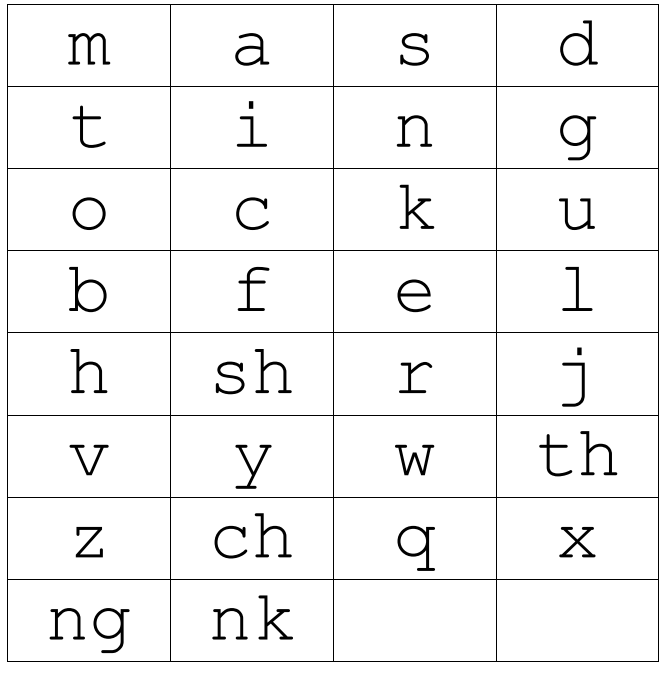 Set 1 Letter Rhymes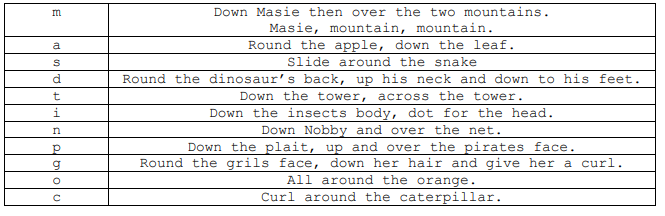 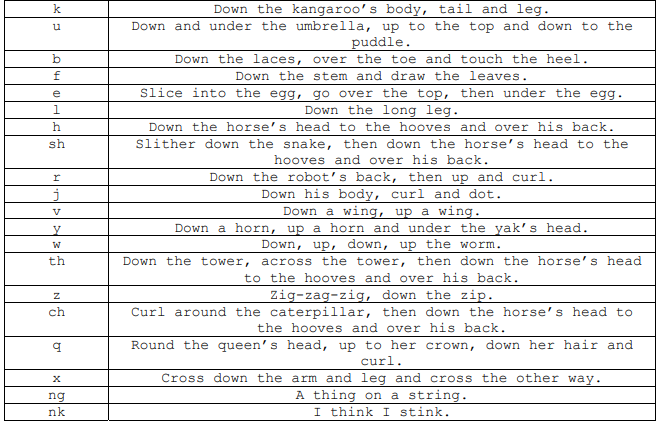 Green words – Ditties 2Ditty 2 Red words Practise reading these words from sight. We have provided two of each word card so you can play games like ‘memory’ or ‘snap’.blob blipdropclipfromfogflaggringranpramslipskiptripbestbellwellmessdressthingthinkwinkthiszapchinchopchatquizbangwingshopshipboxfoxfishsocksackkickdriptestquick getgotansitmanusamnotIInonomymythetheofofmemetoto